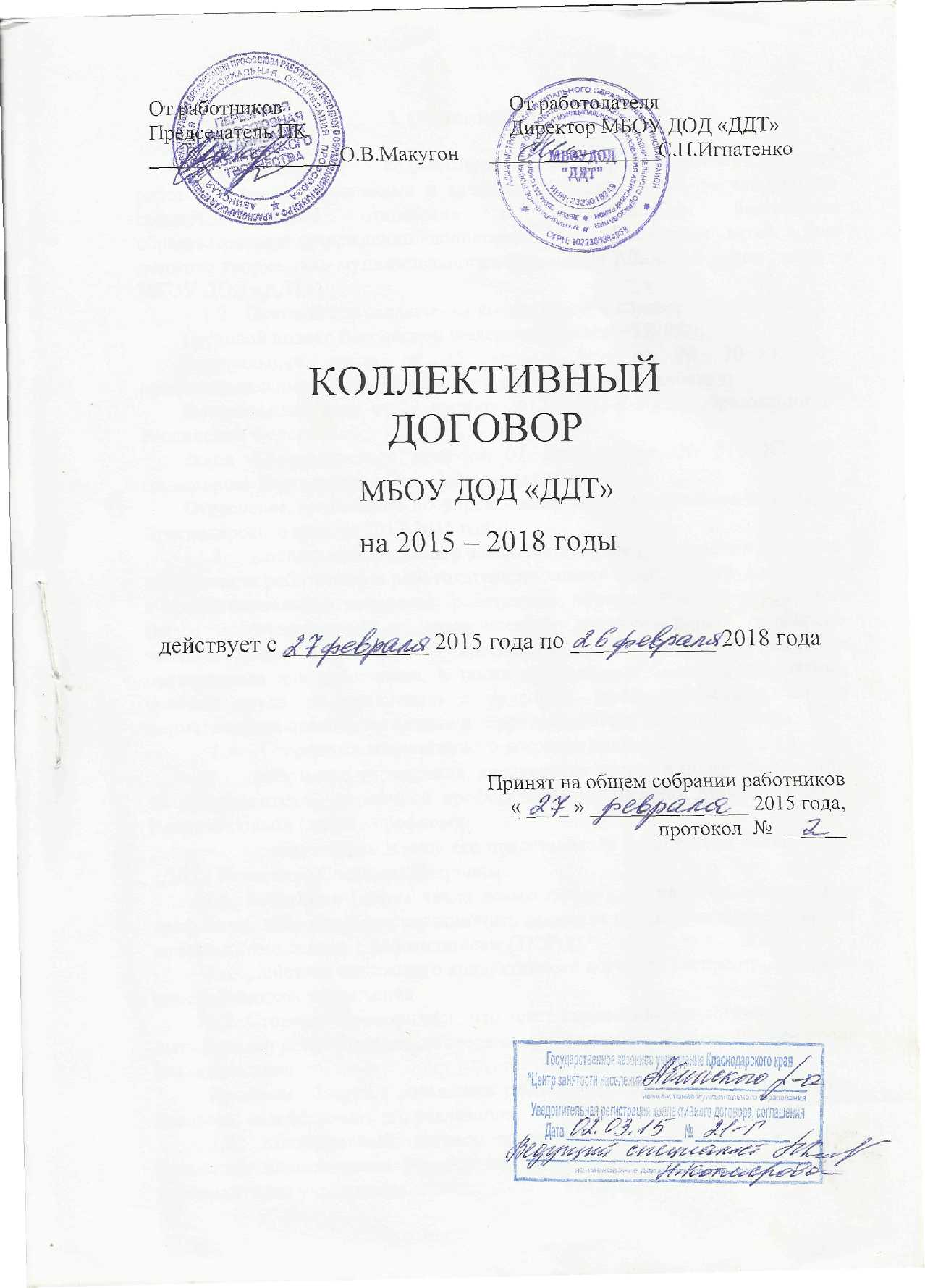 КОЛЛЕКТИВНЫЙ ДОГОВОРМБОУ ДОД «ДДТ»на 2015 – 2018 годы действует с ____________ 2015 года по ____________ 2018 годаПринят на общем собрании работников« ____ » _______________ 2015 года,протокол  №  ______I. Общие положенияНастоящий коллективный договор заключен между работодателем и работниками и является правовым актом, регулирующим социально-трудовые отношения в муниципальном бюджетном образовательном учреждении дополнительного образования детей «Дом детского творчества» муниципального образования Абинский район (далее -МБОУ ДОД «ДДТ»).Основой для заключения коллективного договора являются:Трудовой кодекс Российской Федерации (далее – ТК РФ);Федеральный закон от 12 января 1996 г. № 10-ФЗ «О профессиональных союзах, их правах и гарантиях деятельности»;Федеральный закон от 29 декабря 2012 г. 273-ФЗ «Об образовании в Российской Федерации»;Закон Краснодарского края от 07 июля 2000г. № 310 КЗ «О социальном  партнерстве в Краснодарском крае»;  Отраслевое соглашение по учреждениям отрасли образования и науки Краснодарского края на 2013-2015 годы;Коллективный договор заключен с целью определения взаимных обязательств работников и работодателя по защите социально-трудовых прав и профессиональных интересов  работников  образовательного учреждения  (далее - учреждение) и установлению дополнительных социально-экономических, правовых и профессиональных гарантий, льгот и преимуществ для работников, а также по созданию более благоприятных условий труда по сравнению с трудовым законодательством, иными нормативными правовыми актами и территориальным соглашениями. Сторонами коллективного договора являются:работники учреждения, являющиеся членами профсоюза, в лице их представителя - первичной профсоюзной организации Макугон Ольгой Владимировной (далее - профком);работодатель в лице его представителя – директора МБОУ ДОД «ДДТ» Игнатенко Светланы Петровны.1.5. Работники (в том числе совместители), не являющиеся членами профсоюза, имеют право уполномочить профком представлять их интересы во взаимоотношениях с работодателем (ТК РФ).1.6.  Действие настоящего коллективного договора распространяется на всех работников учреждения.1.7. Стороны договорились, что текст коллективного договора должен быть доведен работодателем до сведения работников в течение 10 дней после его подписания.Профком обязуется разъяснять работникам положения коллективного договора, содействовать его реализации.1.8. Коллективный договор сохраняет свое действие в случае изменения наименования учреждения, расторжения трудового договора с руководителем учреждения, изменения типа государственного или муниципального учреждения.1.9. При реорганизации (слиянии, присоединении, разделении, выделении, преобразовании) учреждения коллективный договор сохраняет свое действие в течение всего срока реорганизации.1.10. При смене формы собственности учреждения коллективный договор сохраняет свое действие в течение трех месяцев со дня перехода прав собственности. Любая из сторон имеет право направить другой стороне предложение о заключении нового коллективного договора или о продлении действующего на срок до трех лет, которое осуществляется в порядке, аналогичном порядку внесения изменений и дополнений в коллективный договор.1.11. При ликвидации учреждения коллективный договор сохраняет свое действие в течение всего срока проведения ликвидации.1.12. В течение срока действия коллективного договора стороны вправе вносить в него дополнения и изменения на основе взаимной договоренности в порядке, установленном ТК РФ.1.13. В течение срока действия коллективного договора ни одна из сторон не вправе прекратить в одностороннем порядке выполнение принятых на себя обязательств.1.13. Пересмотр обязательств настоящего договора не может приводить к снижению уровня социально-экономического положения работников учреждения.1.14. Все спорные вопросы по толкованию и реализации положений коллективного договора решаются сторонами.1.15. Контроль за ходом выполнения коллективного договора осуществляется сторонами коллективного договора в лице их представителей, соответствующими органами по труду.1.16. Стороны коллективного договора обязуются проводить обсуждение итогов выполнения коллективного договора на общем собрании работников не реже одного раза в год.1.17. Перечень локальных нормативных актов, содержащих нормы трудового права, при принятии которых работодатель  проводит согласование с профсоюзным комитетом:1) правила внутреннего трудового распорядка;2) положение об оплате труда работников;3) соглашение по охране труда;4) перечень профессий и должностей работников, имеющих право на обеспечение специальной одеждой, обувью и другими средствами индивидуальной защиты, а также моющими и обезвреживающими средствами;5) перечень оснований предоставления материальной помощи работникам и ее размеров;6) перечень профессий и должностей с ненормированным рабочим днем.1.18. Стороны определяют следующие формы управления учреждением непосредственно работниками и через профком:учет мнения (по согласованию) профкома;консультации с работодателем по вопросам принятия локальных нормативных актов;получение от работодателя информации по вопросам, непосредственно затрагивающим интерес работников; а также по вопросам, предусмотренным ТК РФ и по иным вопросам, предусмотренным в настоящем коллективном договоре;обсуждение с работодателем вопросов о работе учреждения, внесении предложении по ее совершенствованию;участие в разработке и принятии коллективного договора.1.19. Настоящий  договор вступает в силу с момента его подписания сторонами с 27 февраля 2015 года и действует по 26 февраля 2018 года. По окончании срока действия коллективный договор может продлеваться по соглашению сторон на срок не более трех лет.II. Трудовой договор2.1. Содержание трудового договора, порядок его заключения, изменения и расторжения определяются в соответствии с ТК РФ, другими законодательными и нормативными правовыми актами. Уставом учреждения и не могут ухудшать положение работников по сравнению с действующим трудовым законодательством, территориальным соглашением, настоящим коллективным договором. При приеме на работу устанавливается испытательный срок 3 месяца (статья 70 ТК РФ),  для  заместителей, и руководителей отделов  -  6 месяцев, если иное не установлено федеральным законом. Испытание при приёме  на работу не устанавливается  для:       Беременных женщин и женщин, имеющих детей в возрасте до полутора лет;      Лиц, не достигших возраста восемнадцати лет;      Лиц, приглашённых на работу в порядке перевода от другого работодателя по согласованию между работодателями;     Лиц, заключающих трудовой договор на срок до двух месяцев;     Иных лиц в случаях,  предусмотренных настоящим Кодексом, иными федеральными законами, коллективным договором.При приеме на работу педагогических работников, имеющих первую или высшую квалификационную категорию, а также ранее успешно прошедших аттестацию на соответствие занимаемой должности,  после которой прошло не более трех лет, испытание при приеме на работу не устанавливается.2.2. Трудовой договор заключается в письменной форме, составляется в двух экземплярах, каждый из которых подписывается сторонами. Один экземпляр трудового договора передается работнику, другой хранится у работодателя. Получение работником экземпляра трудового договора должно подтверждаться подписью работника на экземпляре трудового договора, хранящемся у работодателя. Прием на работу оформляется приказом  работодателя, изданным на основании заключенного трудового договора. Содержание приказа  работодателя должно соответствовать условиям заключенного трудового договора.2.3. При приеме на работу (до подписания трудового договора) ознакомить работников под роспись с настоящим коллективным договором, уставом образовательной организации, правилами внутреннего трудового распорядка, иными локальными нормативными актами, непосредственно связанными с их трудовой деятельностью, а также ознакомить работников под роспись с принимаемыми впоследствии локальными нормативными актами, непосредственно связанными с их трудовой деятельностью.2.4. Трудовой договор с работником, как правило, заключается на неопределенный срок, включив условия, указанные в статье 57 ТК РФ.Срочный трудовой договор может заключаться по инициативе работодателя либо работника в случаях, предусмотренных ТК РФ.2.5. Условия трудового договора могут быть изменены только по соглашению сторон и в письменной  форме.2.6. Объем учебной нагрузки (педагогической работы) педагогическим работникам в соответствии с Уставом учреждения устанавливается работодателем исходя из количества часов по учебному плану, программам, обеспеченности кадрами, других конкретных условий в данном учреждении с учетом мнения (по согласованию) профкома.Объем учебной нагрузки педагогического работника оговаривается в трудовом договоре и может быть изменен сторонами только с письменного согласия работника либо в случаи раскомплектования группы.Учебная нагрузка на новый учебный год педагогов дополнительного образования и других работников, ведущих   преподавательскую   работу   помимо   основной   работы, устанавливается руководителем учреждения с учетом мнения (по согласованию) профкома. Эта работа завершается до окончания учебного года и ухода работников в отпуск для определения количества объединений и учебной нагрузки в новом учебном году.Работодатель должен ознакомить педагогических работников до ухода в очередной отпуск с их учебной нагрузкой на новый учебный год в письменном виде.2.7. При установлении педагогам, для которых данное учреждение является местом основной работы, учебной нагрузки на новый учебный год, как правило, сохраняется ее объем и преемственность преподавания дисциплин. Объем учебной нагрузки, установленный  педагогу в начале учебного года,   не может быть уменьшен   по инициативе администрации в текущем учебном году, а также при установлении ее на следующий учебный год, за исключением случаев уменьшения количества часов по учебным планам и программам, раскомплектовании объединений.2.8. Преподавательская работа лицам, выполняющим ее помимо основной работы в том же учреждении, а также педагогическим работникам других  образовательных  учреждений  и  работникам  предприятий, учреждений и организаций (включая работников органов управления образованием и учебно-методических кабинетов, центров) предоставляется только в том случае, если педагоги, для которых данное образовательное учреждение   является   местом   основной   работы,      обеспечены преподавательской работой в объеме не менее чем на ставку заработной платы.2.9. Учебная нагрузка педагогам, находящимся в отпуске по уходу за ребенком до исполнения им возраста трех лет, устанавливается на общих основаниях и передается на этот период для выполнения другими педагогами.2.10. Учебная нагрузка на выходные и нерабочие праздничные дни не планируется.2.11. Уменьшение или увеличение учебной нагрузки педагогов в течение учебного года по сравнению с учебной нагрузкой, оговоренной в трудовом договоре или приказе руководителя учреждения, возможны только:а) по взаимному согласию сторон;б) по инициативе работодателя в случаях:          - временного увеличения объема учебной нагрузки в связи с производственной необходимостью для замещения временно отсутствующего работника без освобождения от работы определённым трудовым договором, работнику может быть поручено дополнительная работа как по другой, так и по такой же профессии (должности). Срок, в течение которого работник будет выполнять дополнительную работу, её содержание и объём устанавливаются работодателем с письменного согласия работников.- простоя, когда работникам поручается с учетом их специальности и квалификации другая работа в том же учреждении на все время простоя либо в другом учреждении, но в той же местности на срок до одного месяца (отмена занятий в связи с погодными условиями, карантином и в других случаях);- восстановления на работе педагога, ранее выполнявшего эту учебную нагрузку;- возвращения на работу женщины, прервавшей отпуск по уходу за ребенком до достижения им возраста трех лет, или после окончания этого отпуска.В указанных в подпункте «б» случаях для изменения учебной нагрузки по инициативе работодателя согласие работника не требуется.2.12. По инициативе работодателя изменение существенных условий трудового договора допускается, как правило, только на новый учебный год в связи с изменениями организационных или технологических условий труда (изменение числа групп или количества обучающихся (воспитанников), проведение эксперимента, изменение сменности работы учреждения, а также изменение образовательных программ и т.д.) при продолжении работником работы без изменения его трудовой функции (работы по определенной специальности, квалификации или должности) (ТК РФ).В случае, когда по причинам, связанным с изменением организационных или технологических условий труда (изменения в технике  и технологии производства, структурная реорганизация производства, другие причины), определённые сторонами условия трудового договора не могут быть сохранены, допускается их изменение по инициативе работодателя, за исключением изменения трудовой функции работника.  О введении изменений существенных условий трудового договора работник должен быть уведомлен работодателем в письменной форме не позднее, чем за 2 месяца (ТК РФ). При этом работнику обеспечиваются гарантии при изменении учебной нагрузки в течение учебного года, предусмотренные Положением об оплате труда.           Если работник не согласен работать в новых условиях, то работодатель обязан в письменной форме предложить ему другую имеющуюся у работодателя работу (как вакантную должность или работу, соответствующую квалификации работника, так на вакантную нижестоящую должность или нижеоплачиваемую работу), которую работник может выполнять  с учётом его состояния здоровья. При этом работодатель обязан предлагать работнику все отвечающие указанным требованиям вакансии, имеющиеся у него в данной местности.       При отсутствии указанной работы или отказе работника от предложенной работы трудовой договор прекращается в соответствии с пунктом 7 части первой статьи 77 настоящего Кодекса. 2.13. При приёме на работу (до подписания трудового договора) работодатель обязан ознакомить работника под роспись с правилами внутреннего трудового распорядка, иными локальными актами, непосредственно связанными с трудовой деятельностью работника, коллективным договором. 2.14. Прекращение трудового договора с работником может производиться только по основаниям, предусмотренным ТК РФ и иными федеральными законами (ТК РФ).2.15.  Работодатель обязуется:2.15.1. Уведомлять профком в письменной форме о сокращении численности или штата работников не позднее, чем за два месяца до его начала, а в случаях, которые могут повлечь массовое высвобождение, не позднее, чем за три месяца до его начала.Уведомление должно содержать проекты приказов о сокращении численности или штатов, список сокращаемых должностей и работников, перечень вакансий, предполагаемые варианты трудоустройства.В случае массового высвобождения работников уведомление должно содержать социально-экономическое обоснование.2.15.2. Работникам, получившим уведомление об увольнении по п.1 и п.2 ст. 81 ТК РФ, предоставлять свободное от работы время не менее 4 часов в неделю для самостоятельного поиска новой работы с сохранением заработной платы.2.15. 3. Увольнение членов профсоюза по инициативе работодателя по основаниям, предусмотренным п.п. 2,3,5 ч.1 ст.81 ТК РФ производить с учетом мотивированного мнения профкома.2.16.  Стороны договорились, что:2.16.1. Преимущественное право на оставление на работе при сокращении численности или штата при равной производительности труда и квалификации помимо лиц, указанных в ТК РФ, имеют также лица предпенсионного возраста (за два года до пенсии), проработавшие в учреждении свыше 10 лет; одинокие матери и отцы, воспитывающие детей до 16 лет; родители, воспитывающие детей-инвалидов до 18 лет; награжденные государственными наградами в связи с педагогической деятельностью; молодые специалисты, имеющие трудовой стаж менее одного года.2.16.2. Высвобождаемым работникам предоставляются гарантии и компенсации, предусмотренные действующим законодательством при сокращении численности или штата.III. Профессиональная подготовка, переподготовка и повышение квалификации работников3. Стороны пришли к соглашению в том, что:3.1. Работодатель определяет необходимость профессиональной подготовки и переподготовки кадров для нужд учреждения.3.2. Работодатель с учетом мнения (по согласованию) профкома определяет формы профессиональной подготовки, переподготовки и повышения квалификации работников, перечень необходимых профессий и специальностей на каждый календарный год с учетом перспектив развития учреждения.3.3. Работодатель обязуется:3.3.1. Повышать квалификацию педагогических работников не реже чем один раз в пять лет.3.3.2. В случае направления работника для повышения квалификации сохранять за ним место работы (должность), среднюю заработную плату по основному месту работы и, если работник направляется для повышения квалификации в другую местность, оплатить ему командировочные расходы (суточные, проезд к месту обучения и обратно, проживание) в порядке и размерах, предусмотренных для лиц, направляемых в служебные командировки.3.3.3. Предоставлять гарантии и компенсации работникам, совмещающим работу с успешным обучением в учреждениях высшего, среднего и начального профессионального образования при получении ими образования соответствующего уровня впервые в порядке, предусмотренном законодательством ТК РФ.Предоставлять гарантии и компенсации, предусмотренные ТК РФ, также работникам, получающим второе профессиональное образование соответствующего уровня в рамках прохождения профессиональной подготовки, переподготовки, повышения квалификации. Обучения вторым профессиям (например, если обучение осуществляется по профилю деятельности учреждения, по направлению учреждения или органов управления образованием, а также в других случаях; финансирование может осуществляться за счет внебюджетных источников, экономии и т.д.).3.3.4. Организовывать проведение аттестации педагогических работников в соответствии с Положением о порядке аттестации педагогических и руководящих работников государственных и муниципальных образовательных учреждений и по ее результатам устанавливать работникам соответствующие полученные квалификационные категории со дня вынесения решения аттестационной комиссией.IV. Рабочее время и время отдыха4. Стороны пришли к соглашению о том, что:4.1. Рабочее время работников определяется Правилами внутреннего трудового распорядка учреждения (Приложение № 1), учебным расписанием, годовым календарным учебным графиком, утверждаемыми работодателем с учетом мнения (по согласованию) профкома, а также условиями трудового договора, должностными инструкциями работников и обязанностями, возлагаемыми на них Уставом учреждения.4.2. Для руководящих работников, работников из числа административно-хозяйственного, учебно-вспомогательного и обслуживающего персонала учреждения  устанавливается нормальная продолжительность-рабочего времени, которая не может превышать 40 часов в неделю, для работающих в сельской местности – 36 часов (постановление Верховного Совета РСФСР от 01.11.1990 г. № 298/3-1 «О неотложных мерах по улучшению положения  женщин, семьи, охраны материнства и детства на селе»). 4.3. Для педагогических работников учреждения устанавливается сокращенная продолжительность рабочего времени - не более 36 часов в неделю за ставку заработной платы (ТК РФ).Конкретная продолжительность рабочего времени педагогических работников устанавливается с учетом норм часов педагогической работы, установленных за ставку заработной платы, объемов учебной нагрузки, выполнения дополнительных обязанностей, возложенных на них правилами внутреннего трудового распорядка и Уставом.4.4. Неполное рабочее время - неполный рабочий день или неполная рабочая неделя устанавливаются в следующих случаях:- по соглашению между работником и работодателем;- по просьбе беременной женщины, одного из родителей (опекуна, попечителя), имеющего ребенка в возрасте до 14 лет (ребенка-инвалида до восемнадцати лет), а также лица, осуществляющего уход за больным членом семьи в соответствии с медицинским заключением.4.5. Составление расписания занятий осуществляется с учетом рационального использования рабочего времени педагога, не допускающего перерывов между занятиями. Педагогам, по возможности, предусматривается один свободный день в неделю для методической работы и повышения квалификации.4.6. Часы, свободные от проведения занятий, дежурств, участия во внеурочных мероприятиях, предусмотренных планом учреждения (заседания педагогического совета, родительские собрания и т.п.), педагог вправе использовать по своему усмотрению.4.7. Работа в выходные и нерабочие праздничные дни запрещена. Привлечение работников учреждения к работе в выходные и нерабочие праздничные дни допускается только в случаях, предусмотренных ТК РФ, с их письменного согласия по письменному распоряжению работодателя.Работа в выходной и нерабочий праздничный день оплачивается не менее чем в двойном размере в порядке, предусмотренном ТК РФ. По желанию работника ему может быть предоставлен другой день отдыха.Без согласия работников допускается привлечение их к работе в случаях, определенных частью третьей статьи 113 ТК РФ.4.8. В случаях, предусмотренных статьей 99 ТК РФ, работодатель может привлекать работников к сверхурочным работам только с их письменного согласия с учетом ограничений и гарантий, предусмотренных для работников в возрасте до 18 лет, инвалидов, беременных женщин, женщин, имеющих детей в возрасте до трех лет.4.9. Привлечение работников учреждения к выполнению работы, не предусмотренной Уставом учреждения. Правилами внутреннего трудового распорядка учреждения, должностными обязанностями, допускается только по письменному распоряжению работодателя с письменного согласия работника и с дополнительной оплатой в порядке, предусмотренном Положением о порядке установления выплат компенсационного и стимулирующего характера, премий, материальной помощи сотрудникам МБОУ ДОД «Дом детского творчества».4.10. Время осенних, зимних и весенних каникул, а также время летних каникул, не совпадающее с очередным отпуском, является рабочим временем педагогических и других работников учреждения.В эти периоды педагогические работники привлекаются работодателем к педагогической и организационной работе в пределах времени, не превышающего их учебной нагрузки до начала каникул. График работы в каникулы утверждается приказом руководителя.Для педагогических работников в каникулярное время, не совпадающее с очередным отпуском, может быть, с их согласия, установлен суммированный учет рабочего времени в пределах месяца.         4.11. По соглашению сторон в трудовой договор могут также включаться обязанности работника, вытекающие из условий коллективного договора, а именно в каникулярное время учебно-вспомогательный и обслуживающий персонал привлекается к выполнению хозяйственных работ, не требующих специальных знаний (мелкий ремонт, работа на территории, охрана учреждения и др.), в пределах установленного им рабочего времени. 4.12. Очередность предоставления оплачиваемых отпусков определяется ежегодно в соответствии с графиком отпусков, утверждаемым работодателем с учетом мнения (по согласованию) профкома не позднее, чем за две недели до наступления календарного года.О времени начала отпуска работник должен быть извещен не позднее, чем за две недели до его начала.Продление, перенесение, разделение и отзыв из него производится с согласия работника в случаях, предусмотренных статьями 124,125 ТК РФ.4.13. Работодатель обязуется:4.13.1. Предоставлять ежегодный дополнительный оплачиваемый отпуск работникам:- с ненормированным рабочим днем в соответствии с ТК РФ, который должен быть не менее трех календарных дней).4.13.2. Предоставлять работникам отпуск с сохранением заработной платы  в следующих случаях:- при рождении ребенка в семье - 3 календарных дня;- в связи с переездом на новое место жительства – 3 календарных дня;- для проводов детей в армию - 3 календарных дня;- в случае свадьбы работника (детей работника) - 3 календарных дня;- на похороны близких родственников - 3 календарных дня;- работающим пенсионерам по старости - 3 календарных дня;- родителям, женам, мужьям военнослужащих, погибших или умерших вследствие ранения, контузии или увечья, полученных при исполнении ими обязанностей военной службы, либо вследствие заболевания, связанного с прохождением военной службы – 3 календарных дня;- работающим инвалидам – 3 календарных дня;- не освобожденному председателю первичной профсоюзной организации – 3 календарных дня и членам профкома – 3 календарных  дня;- при отсутствии в течение учебного года дней нетрудоспособности – 3 календарных дня;- сотрудникам, работающем на компьютере более 50 % рабочего времени – 3 календарных  дня.4.13.3. Предоставлять педагогическим работникам не реже чем через каждые 10 лет непрерывной преподавательской работы длительный неоплачиваемый отпуск сроком до одного года в порядке и на условиях, определяемыми учредителем и (или) Уставом учреждения.4.14. Общим выходным днем является воскресенье. Второй выходной день при шестидневной рабочей неделе может определяться Правилами внутреннего трудового распорядка или трудовым договором с работником     (ТК РФ).4.15. Время перерыва для отдыха и питания, а также график дежурств педагогических работников по учреждению, графики сменности, работы в выходные и нерабочие праздничные дни устанавливаются Правилами внутреннего трудового распорядка, приказом руководителя.Работодатель обеспечивает педагогическим работникам возможность отдыха и приема пищи в рабочее время одновременно с обучающимися, в том числе в течение перерывов между занятиями (перемен). Время для отдыха и питания для других работников устанавливается Правилами внутреннего трудового распорядка и не должно быть менее 30 минут (ТК РФ).4.16. Дежурство педагогических работников по учреждению должно начинаться не ранее чем за 20 минут до начала занятий и продолжаться не более 20 минут после их окончания.4.17. Работодатель обязуется не направлять в служебные командировки, не привлекать к сверхурочной работе, работе в ночное время, выходные и нерабочие  праздничные дни беременных женщин; при этом  женщин, имеющих детей в возрасте до 3 лет привлекать к вышеуказанным работам только с их письменного согласия и при условии, если это не запрещено им медицинскими рекомендациями.  Женщины, имеющие детей до 3-х лет, должны быть в письменной форме ознакомлены со своим правом отказаться от направления в служебную командировку, привлечения  к сверхурочной работе, в ночное время, выходные и праздничные дни.4.18. Выборный орган первичной профсоюзной организации обязуется:4.18.1. Осуществлять контроль за соблюдением работодателем требований трудового законодательства и иных нормативных правовых актов, содержащих нормы трудового права, соглашений, локальных нормативных актов, настоящего  коллективного договора по вопросам рабочего времени и времени отдыха работников.4.18.2. Предоставлять работодателю мотивированное мнение (вариант: согласование) при принятии локальных нормативных актов, регулирующих вопросы рабочего времени и времени отдыха работников, с соблюдением сроков и порядка, установленных статьей 372 ТК РФ.4.18.3. Вносить работодателю представления об устранении выявленных нарушений.V. Оплата  трудаСтороны исходят из того, что:5.1. Оплата труда работников учреждения осуществляется в соответствие с Положением «О распределении стимулирующих доплат и компенсационных выплат, материальной помощи сотрудникам МБОУ ДОД «ДДТ», разработанным в соответствие с Положением об оплате труда работников муниципальных образовательных учреждений и муниципальных учреждений образования муниципального образования Абинский район, которое включает в себя:минимальные размеры окладов (должностных окладов), ставок заработной платы;порядок, условия установления и рекомендуемые размеры выплат компенсационного характера;порядок, условия установления и рекомендуемые размеры выплат стимулирующего характера;условия оплаты труда руководителей. 5.2 Оплата труда работников  устанавливается с учетом:государственных гарантий по оплате труда;окладов (должностных окладов), ставок заработной платы;перечня видов выплат компенсационного характера;перечня видов выплат стимулирующего характера.5.3. Условия оплаты труда работника, в том числе размер оклада (должностного оклада), ставки заработной платы, компенсационные выплаты являются обязательными для включения в трудовой договор.5.4. Заработная плата предельными размерами не ограничивается.5.5. Месячная заработная плата работника, полностью отработавшего за этот период норму рабочего времени и выполнившего норму труда (трудовые обязанности), не может быть ниже минимального размера оплаты труда.5.6. Оплата труда работников МБОУ ДОД «ДДТ» производится в пределах фонда оплаты труда, утвержденного в бюджетной смете учреждения на соответствующий финансовый год.5.7. Продолжительность рабочего времени педагогических работников (норма часов педагогической работы за ставку заработной платы) в зависимости от должности и (или) специальности с учетом особенностей их труда определяется в соответствии с приказом Министерства образования и науки  Российской Федерации (Минобрнауки России) от 24 декабря . № .Москва "О продолжительности рабочего времени (норме часов педагогической работы за ставку заработной платы) педагогических работников".5.8. Порядок исчисления заработной платы педагогическим работникам, порядок и условия почасовой оплаты работников учреждения устанавливается в Положении об оплате труда.5.9. Работодатель в пределах средств, направляемых на оплату труда, в соответствии с ТК РФ, Положением об оплате труда и с учетом мнения представительного органа работников устанавливает компенсационные и стимулирующие выплаты.5.10. Порядок и размер установления работникам повышающих коэффициентов к окладу, стимулирующих надбавок к окладу установлен Положением об оплате труда учреждения. 5.11. Порядок и условия установления выплат установлен в Положении о порядке установления выплат компенсационного и стимулирующего характера, премий, материальной помощи сотрудникам МБОУ ДОД «ДДТ»:за совмещение профессий (должностей);за расширение зон обслуживания;за увеличение объема работы или исполнение обязанностей временно отсутствующего работника без освобождения от работы, определенной трудовым договором;за квалификационную категорию; за выслугу лет; специалистам за работу в сельской местности;за специфику работы педагогическим и другим работникам;за работу в ночное время;за работу в выходные и нерабочие праздничные дни;за сверхурочную работу.5.12. Порядок и условия премирования работников учреждения установлен в Положении о порядке установления выплат компенсационного и стимулирующего характера, премий, материальной помощи сотрудникам МОУ ДОД «Дом детского творчества».5.13. Из фонда оплаты труда работникам может быть оказана материальная помощь в связи с:болезньююбилеемтяжелым материальным положением и др.5.14. Решение об оказании материальной помощи и ее конкретных размерах принимает руководитель учреждения на основании письменного заявления работника по согласованию с профкомом.5.15. Заработная плата выплачивается работникам  не реже чем каждые полмесяца в денежной форме. Днями выплаты заработной платы являются 8 и 23 числа месяца, путём перечисления на зарплатную карту банка по договору. В случае задержки выплаты заработной платы на срок более 15 дней или выплаты заработной платы не в полном объеме, работник имеет право приостановить работу на весь период до выплаты задержанной суммы, известив об этом работодателя в письменной форме. При этом он не может быть подвергнут дисциплинарному взысканию.5.16. Работодатель обязуется возместить работникам материальный ущерб, причиненный в результате незаконного лишения их возможности трудиться в случаях, предусмотренных  ТК РФ. В период отмены учебных занятий (образовательного процесса) для обучающихся (воспитанников) по санитарно-эпидемиологическим, климатическим и другим основаниям, являющимся рабочим временем педагогических и других работников образовательной организации, за ними сохраняется заработная плата в установленном порядке.5.17. Ответственность за своевременность и правильность определения размеров и выплаты заработной платы работникам несет руководитель учреждения.5.18. Экономия средств фонда оплаты труда направляется на премирование, оказание материальной помощи работникам, что фиксируется в локальных нормативных актах (положениях) образовательной организации.VI. Гарантии и компенсацииСтороны договорились, чтоПрофком из средств профсоюза:6.1. Обеспечивает детей сотрудников в возрасте до 14 лет новогодними подарками.6.2. Организует и выделяет средства для проведения конкурсов профессионального мастерства, профессионального праздника, летний отдых сотрудников, культурно- массовых мероприятий.6.3. Оказывает материальную помощь работникам учреждения. 6.4. Ведет учет работников, нуждающихся в улучшении жилищных условий.6.5. Ходатайствует перед органом местного самоуправления о предоставлении жилья нуждающимся работникам и выделении ссуд на его приобретение (строительство).6.6. Обеспечивает бесплатно работников пользованием библиотечными фондами и учреждениями культуры в образовательных целях.6.7. Ежегодно отчисляет в первичную профсоюзную организацию денежные средства в размере 1% на проведение культурно-массовой и физкультурно-оздоровительной работы.Работодатель обязуется:6.8. Оказывать из внебюджетных средств и средств экономии материальную помощь работникам, уходящим на пенсию по старости, неработающим пенсионерам, инвалидам и другим работникам учреждения по утвержденным с учетом мнения (по согласованию) профкома перечню оснований предоставления материальной помощи и ее размерам.6.9. Предоставлять гарантии и компенсации работникам в следующих случаях:при заключении трудового договора (гл. 10, 11 ТК РФ);при переводе на другую работу (гл. 12 ТК РФ);при расторжении трудового договора (гл. 13 ТК РФ);по вопросам оплаты труда (гл. 20-22 ТК РФ);при направлении в служебные командировки (гл. 24 ТК РФ);при совмещении работы с обучением (гл. 26 ТК РФ);при предоставлении ежегодного оплачиваемого отпуска (гл. 19 ТК РФ);в связи с задержкой выдачи трудовой книжки при увольнении (ст. 84.1 ТК РФ);в других случаях, предусмотренных трудовым законодательством.VII. Охрана труда и здоровья7. Работодатель обязуется:7.1. Обеспечить право работников учреждения на здоровые и безопасные условия труда, внедрение современных средств безопасности труда, предупреждающих производственный травматизм и возникновение профессиональных заболеваний работников.Для реализации этого права заключить соглашение по охране труда с определением в нем организационных и технических мероприятий по охране и безопасности труда, сроков их выполнения, ответственных должностных лиц (Приложение № 2).7.2. Провести в учреждении специальную оценку условий трудаи по ее результатам осуществлять работу по охране и безопасности труда в порядке и сроки, установленные с учетом мнения (по согласованию) профкома, с последующей сертификацией.В состав аттестационной комиссии в обязательном порядке включать членов профкома и комиссии по охране труда.7.3. Проводить со всеми поступающими на работу, а также переведенными на другую работу работниками учреждения обучение и инструктаж по охране труда, сохранности жизни и здоровья детей, безопасным методам и приемам выполнения работ, оказанию первой помощи пострадавшим. Организовывать проверку знаний работников учреждения по охране труда на начало учебного года.Проводить обучение по охране труда  работников не реже 1 раза в три года.7.4. Обеспечивать наличие нормативных и справочных материалов по охране труда, правил, инструкций, журналов инструктажа и других материалов за счет учреждения.7.5. Обеспечивать работников специальной одеждой, обувью и другими средствами индивидуальной защиты, а также моющими и обезвреживающими средствами в соответствии с отраслевыми нормами и утвержденными перечнями профессий и должностей.7.6. Обеспечивать приобретение, хранение, стирку, сушку, дезинфекцию и ремонт средств индивидуальной защиты, спецодежды и обуви за счет работодателя (ТК РФ).7.7. Обеспечивать обязательное социальное страхование всех работающих по трудовому договору от несчастных случаев на производстве и профессиональных заболеваний в соответствии с федеральным законом.7.8. Сохранять место работы (должность) и средний заработок за работниками учреждения на время приостановления работ органами государственного надзора и контроля за соблюдением трудового законодательства вследствие нарушения требований охраны труда не по вине работника (ТК РФ).7.9. Проводить своевременное расследование несчастных случаев на производстве в соответствии с действующим законодательством и вести их учет.7.10. В случае отказа работника от работы при возникновении опасности для его жизни и здоровья вследствие невыполнения работодателем нормативных требований по охране труда, предоставить работнику другую работу на время устранения такой опасности либо оплатить возникший по этой причине простой в размере среднего заработка.7. 11. Разработать и утвердить инструкции по охране труда на каждое рабочее место с учетом мнения (по согласованию) профкома (ТК РФ).7.12. Обеспечивать соблюдение работниками требований, правил и инструкций по охране труда.7.13. Создать в учреждении комиссию по охране труда, в состав которой на паритетной основе должны входить члены профкома.7.14. Осуществлять совместно с профкомом контроль за состоянием условий и охраны труда, выполнением соглашения по охране труда.7.15. Оказывать содействие техническим инспекторам труда Профсоюза работников народного образования и науки РФ, членам комиссий по охране труда, уполномоченным (доверенным лицам) по охране труда в проведении контроля за состоянием охраны труда в учреждении. В случае выявления ими нарушения прав работников на здоровые и безопасные условия труда принимать меры к их устранению.7.16. Обеспечить прохождение бесплатных обязательных, предварительных и периодических медицинских осмотров (обследований) работников, а также внеочередных медицинских осмотров (обследований) работников по их просьбам в соответствии с медицинским заключением с сохранением за ними места работы (должности) и среднего заработка.7.17. Вести учет средств социального страхования на организацию лечения и отдыха работников и их детей.7.18. Профком обязуется:- организовывать физкультурно-оздоровительные мероприятия для членов профсоюза и других работников учреждения;- проводить работу по оздоровлению детей работников учреждения.7.19. Установить в учреждении проведение Дня охраны труда:- 1 день в месяц, (пятница).7. 20. Работники обязуются:7.20.1. Соблюдать требования охраны труда, установленные законами и иными нормативными правовыми актами, а также правилами и инструкциями по охране труда.7.20.2. Проходить обучение безопасным методам и приемам выполнения работ, оказанию первой помощи при несчастных случаях на производстве, инструктаж по охране труда, проверку знаний требований охраны труда.7.20.3. Проходить обязательные предварительные при поступлении на работу и периодические медицинские осмотры, а также внеочередные медицинские осмотры в соответствии с медицинскими рекомендациями за счет средств работодателя.7.20.4. Предоставить справку о наличии (отсутствии) судимости при приеме на работу.7.20.5. Правильно применять средства индивидуальной и коллективной защиты.Извещать немедленно руководителя, заместителя руководителя либо руководителя структурного подразделения образовательной организации о любой ситуации, угрожающей жизни и здоровью людей, о каждом несчастном случае, происшедшем на производстве, или об ухудшении состояния своего здоровья во время работы, в том числе о проявлении признаков острого профессионального заболевания (отравления).7.21. Работник имеет право отказаться от выполнения работы в случае возникновения на рабочем месте ситуации, угрожающей жизни и здоровью работника, а также при необеспечении необходимыми средствами индивидуальной и коллективной защиты до устранения выявленных нарушений с сохранением за это время средней заработной платы.VIII. Гарантии профсоюзной деятельности8. Стороны договорились о том, что:8.1. Не допускается ограничение гарантированных законом социально-трудовых и иных прав и свобод, принуждение, увольнение или иная форма воздействия в отношении любого работника в связи с его членством в профсоюзе или профсоюзной деятельностью.8.2. Профком осуществляет в установленном порядке контроль за соблюдением трудового законодательства и иных нормативных правовых актов, содержащих нормы трудового права.8.3. Работодатель принимает решения с учетом мнения (по согласованию) профкома в случаях, предусмотренных законодательством и настоящим коллективным договором.8.4. Увольнение работника, являющегося членом профсоюза, по пункту 2, пункта 3 и пункту 5 части 1 статьи 81 ТК РФ производится с учетом мотивированного мнения профкома.8.5. Работодатель обязан предоставить профкому безвозмездно помещение для проведения собраний, заседаний, хранения документации, проведения оздоровительной, культурно-массовой работы, возможность размещения информации в доступном для всех работников месте, право пользоваться средствами связи, оргтехникой, транспортом.8.6. Работодатель обеспечивает ежемесячное бесплатное перечисление на счет профсоюзной организации членских профсоюзных взносов из заработной платы работников, являющихся членами профсоюза, при наличии их письменных заявлений.В случае если работник уполномочил профком представлять его интересы во взаимоотношениях с работодателем, то на основании его письменного заявления работодатель ежемесячно перечисляет на счет первичной профсоюзной организации денежные средства из заработной платы работника в размере 1% от заработной платы.Членские профсоюзные взносы перечисляются на счет первичной профсоюзной организации в день выплаты заработной платы. Задержка перечисления средств не допускается.8.7. Работодатель на основании Положения о порядке установления выплат компенсационного и стимулирующего характера, премий, материальной помощи сотрудникам МБОУ ДОД «ДДТ» производит ежемесячные выплаты председателю профкома в размере 5-10 %.8.8. Работодатель освобождает от работы с сохранением среднего заработка председателя и членов профкома на время участия в качестве делегатов созываемых Профсоюзом съездов, конференций, а также для участия в работе выборных органов Профсоюза, проводимых им семинарах, совещаниях и других мероприятиях.           8.9. Работодатель обеспечивает предоставление гарантий работникам, занимающимся профсоюзной деятельностью, в порядке, предусмотренном законодательством и настоящим коллективным договором. Члены профкома могут быть уволены по инициативе работодателя в соответствии с пунктом 2, пункта 3 и пунктом 5  части 1 ст. 81 ТК РФ с соблюдением общего порядка увольнения и только с предварительного согласия  выборного профсоюзного органа», Увольнение по инициативе работодателя в соответствии с пунктами 2, 3 или 5 части первой статьи 81 ТК РФ председателей (их заместителей) выборных коллегиальных органов первичных профсоюзных организаций, выборных коллегиальных органов профсоюзных организаций структурных подразделений организаций, не освобожденных от основной работы, допускается помимо общего порядка увольнения только с предварительного согласия соответствующего вышестоящего выборного профсоюзного органа (ст.374ТК РФ). При отсутствии вышестоящего выборного профсоюзного органа увольнение указанных работников производится с соблюдением порядка, установленного статьей 373 ТК РФ.Расторжение трудового договора по инициативе работодателя по основаниям, предусмотренным пунктами 2, 3 или 5 ч.1 ст.81 ТК РФ с председателем профкома и его заместителями в течение двух лет после окончания срока их полномочий допускается только с предварительного согласия соответствующего вышестоящего выборного профсоюзного органа».8.10. Работодатель предоставляет профкому необходимую информацию по любым вопросам труда и социально-экономического развития учреждения.8.11. Члены профкома включаются в состав комиссий учреждения по тарификации, аттестации педагогических работников, аттестации рабочих мест, охране труда, социальному страхованию и других.8.12. С учетом мнения выборного органа первичной профсоюзной организации производится:установление системы оплаты труда работников, включая порядок стимулирования труда в организации (статья 144 ТК РФ);принятие правил внутреннего трудового распорядка (статья 190 ТК РФ);составление графиков сменности (статья 103 ТК РФ);установление сроков выплаты заработной платы работникам (статья 136 ТК РФ);привлечение к сверхурочным работам (статья 99 ТК РФ);установление режима работы с разделением рабочего дня на части с перерывом 2 и более часа и порядка компенсации такого режима работы  (ст. 100 ТК РФ);привлечение к работе в выходные и нерабочие праздничные дни (статья 113 ТК РФ);установление очередности предоставления отпусков (статья 123 ТК РФ);принятие решений о режиме работы в каникулярный период и период отмены образовательного процесса по санитарно-эпидемиологическим, климатическим и другим основаниям (статья 100 ТК РФ);принятие решения о временном введении режима неполного рабочего времени при угрозе массовых увольнений и его отмены (статья 180 ТК РФ);утверждение формы расчетного листка (статья 136 ТК РФ);определение форм подготовки работников и дополнительного профессионального образования работников, перечень необходимых профессий и специальностей (статья 196 ТК РФ);определение сроков проведения специальной оценки условий труда (статья 22 ТК РФ);формирование аттестационной комиссии в образовательной организации (статья 82 ТК РФ);формирование комиссии по урегулированию споров между участниками образовательных отношений;принятие локальных нормативных актов организации, закрепляющих нормы профессиональной этики педагогических работников;изменение условий труда (статья 74 ТК РФ). 8.11. С учетом мотивированного мнения выборного органа первичной профсоюзной организации производится расторжение трудового договора с работниками, являющимися членами профсоюза, по следующим основаниям:сокращение численности или штата работников организации (статьи 81, 82, 373 ТК РФ);несоответствие работника занимаемой должности или выполняемой работе вследствие недостаточной квалификации, подтвержденной результатами аттестации (статьи 81, 82, 373 ТК РФ);- неоднократное неисполнение работником без уважительных причин трудовых обязанностей, если он имеет дисциплинарное взыскание (статьи 81, 82, 373 ТК РФ);повторное в течение одного года грубое нарушение устава организации, осуществляющей образовательную деятельность (пункт 1 статьи 336 ТК РФ);совершение работником,  выполняющим воспитательные функции, аморального проступка, несовместимого с продолжением данной работы (пункт 8 части 1 статьи 81 ТК РФ);применение, в том числе однократное, методов воспитания, связанных с физическим и (или) психическим насилием над личностью обучающегося, воспитанника (пункт 2 статьи 336 ТК РФ).8.12. По согласованию с выборным органом первичной профсоюзной организации производится:установление перечня должностей работников с ненормированным рабочим днем (статья 101 ТК РФ);представление к присвоению почетных званий (статья 191 ТК РФ);представление к награждению отраслевыми наградами и иными наградами (статья 191 ТК РФ);установление размеров повышенной заработной платы за вредные и (или) опасные и иные особые условия труда (статья 147 ТК РФ);установление размеров повышения заработной платы в ночное время (статья 154 ТК РФ);распределение учебной нагрузки (статья 100 ТК РФ);утверждение расписания занятий (статья 100 ТК РФ);установление, изменение размеров выплат стимулирующего характера (статьи 135, 144 ТК РФ); распределение премиальных выплат и использование фонда экономии заработной платы (статьи 135, 144 ТК РФ);Перечень локальных нормативных актов, содержащих нормы трудового права, принимаемых работодателем с учетом мотивированного мнения выборного органа первичной профсоюзной организации определен в приложении № ___ к настоящему коллективному договору.IX. Обязательства профкома9. Профком обязуется:9.1. Представлять и защищать права и интересы членов профсоюза по социально-трудовым вопросам в соответствии с Федеральным законом «О профессиональных союзах, их правах и гарантиях деятельности» и ТК РФ.Представлять во взаимоотношениях с работодателем интересы работников, не являющихся членами профсоюза, в случае, если они уполномочили профком представлять их интересы и перечисляют ежемесячно денежные средства из заработной платы на счет первичной профсоюзной организации.9.2. Осуществлять контроль за соблюдением работодателем и его представителями трудового законодательства и иных нормативных правовых актов, содержащих нормы трудового права.9.3. Осуществлять контроль за правильностью расходования фонда заработной платы, надтарифного фонда, фонда экономии заработной платы, внебюджетного фонда и иных фондов учреждения.9.4. Осуществлять контроль за правильностью ведения и хранения трудовых книжек работников, за своевременностью внесения в них записей, в том числе при присвоении квалификационных категорий по результатам аттестации работников.9.5. Совместно с работодателем и работниками разрабатывать меры по защите персональных данных работников.9.6. Направлять руководителю управления образования заявление о нарушении руководителем учреждения, его заместителями законов и иных нормативных актов о труде, условий коллективного договора, соглашения с требованием о применении мер дисциплинарного взыскания вплоть до увольнения.9.7. Представлять и защищать трудовые права членов профсоюза в комиссии по трудовым спорам и суде.9.8. Осуществлять совместно с комиссией по социальному страхованию контроль за своевременным назначением и выплатой работникам пособий по обязательному социальному страхованию.9.9.  Совместно с комиссией по социальному страхованию вести учет нуждающихся в санаторно-курортном лечении, своевременно направлять заявки уполномоченному района, города.9.10. Осуществлять общественный контроль за своевременным и полным перечислением страховых платежей и в фонд обязательного медицинского страхования.9.11. Осуществлять контроль за правильностью и своевременностью предоставления работникам отпусков и их оплаты.9.12. Участвовать в работе комиссий учреждения по аттестации педагогических работников, аттестации рабочих мест, охране труда и других.9.13. Осуществлять контроль за соблюдением порядка проведения аттестации педагогических работников учреждения.9.14. Совместно с работодателем обеспечивать регистрацию работников в системе персонифицированного учета в системе государственного пенсионного страхования. Контролировать своевременность представления работодателем в пенсионные органы достоверных сведений о заработке и страховых взносах работников.9.15. Оказывать ежегодно материальную помощь членам профсоюза  по мере финансовой возможности в следующих случаях:серьезного заболевания работника или члена его семьи,смерти родных работника,по случаю рождения ребенка в семье работника,и др. по заявлению работника.9.16. Осуществлять культурно-массовую и физкультурно-оздоровительную работу в учреждении.9.17.  Ходатайствовать о присвоении почетных званий, представлении к наградам работников образовательной организации.X. Контроль за выполнением коллективного договора. Ответственность сторон10. Стороны договорились что:10.1. Работодатель направляет коллективный договор в течение 7 дней со дня его подписания на уведомительную регистрацию в соответствующий орган по труду.10.2. Совместно разрабатывают план мероприятий по выполнению настоящего коллективного договора.10.3. Осуществляют контроль за реализацией плана мероприятий по выполнению коллективного договора и его положении и отчитываются о результатах контроля на общем собрании работников  не реже одного раза в полугодие, со сдачей отчета в орган по труду.10.4. Рассматривают в 10-дневный срок все возникающие в период действия коллективного договора разногласия и конфликты, связанные с его выполнением.10.5. Соблюдают установленный законодательством порядок разрешения индивидуальных и коллективных трудовых споров, используют все возможности для устранения причин, которые могут повлечь возникновение конфликтов, с целью предупреждения использования работниками крайней меры их разрешения - забастовки.10.6. В случае нарушения или невыполнения обязательств коллективного договора виновная сторона или виновные лица несут ответственность в порядке, предусмотренном законодательством.10.7. Настоящий коллективный договор действует в течение трех  лет со дня подписания.10.8. Переговоры по заключению нового коллективного договора будут начаты за 2 месяца до окончания срока действия данного договора.От работниковПредседатель ПК__________________О.В.Макугон    От работодателя    Директор МБОУ ДОД «ДДТ»________________С.П.Игнатенко